ANUNȚprivind rezultatul examinării psihologice și a verificării cumulative a condițiilor de participare la concursul organizat în vederea ocupării funcțiilor de şef schimb, la Sectorul 4, Secția 26 Poliție, Biroul de Ordine Publică, Compartimentul Siguranță Publică și Patrulare, poziţia 5718, și Secția 16 Poliție, Biroul de Ordine Publică, Compartimentul Siguranță Publică și Patrulare, poziţia 5564, cu personal recrutat din sursă internă	În referire la concursul organizat pentru ocupării funcțiilor de şef schimb, funcțiilor de şef schimb, la Sectorul 4, Secția 26 Poliție, Biroul de Ordine Publică, Compartimentul Siguranță Publică și Patrulare, poziţia 5718, și Secția 16 Poliție, Biroul de Ordine Publică, Compartimentul Siguranță Publică și Patrulare, poziţia 5564, din statul de organizare (volumul IX), cu personal recrutat din sursă internă, din rândul agenților de poliţie care îndeplinesc condiţiile legale, vă aducem la cunoștință rezultatul examinării psihologice și a verificării cumulative a condițiilor de participare la concurs, după cum urmează:Candidații ale căror candidaturi au fost validate urmează să susțină proba de concurs în data de 08.02.2024, în locația și la ora stabilite în anunțul de concurs.Eventualele contestații cu privire la rezultatul evaluării psihologice, se formulează în scris, în nume personal, se adresează Centrului de Psihosociologie al M.A.I. și se depun la sediul Serviciului Resurse Umane din cadrul Direcției Generale de Poliție a Municipiului București, str. Alexandru Beldiman nr. 2-4, sector 5, în termen de 3 zile lucrătoare de la luarea la cunoștință a avizului psihologic.ROMÂNIAMINISTERUL AFACERILOR INTERNEINSPECTORATUL GENERAL AL POLIŢIEI ROMÂNEDIRECŢIA GENERALĂ DE POLIŢIE A MUNICIPIULUI BUCUREŞTI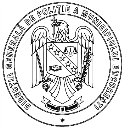 COMISIA DE CONCURSNESECRETBucureştiEx. 1Nr. 602.573/ 05.02.2024Nr. crt.Cod candidatRezultat examinare psihologicăRezultat validare dosare de candidatMotiv invalidare1.602.511APTVALIDAT-2.602.512APTVALIDAT-